UTBM 				Parcial de español 			LS02/XS02/YS02Primavera 2015Nombre y apellido: __________________________________________________________Está prohibido el uso de documentos y de todo aparato eléctrico.COMPRENSIÓN ESCRITA: TEXTO:  DE MODA: Cambio 16, diciembre 2014/enero 2015Después de leer el texto conteste a las siguientes preguntas: (4 puntos)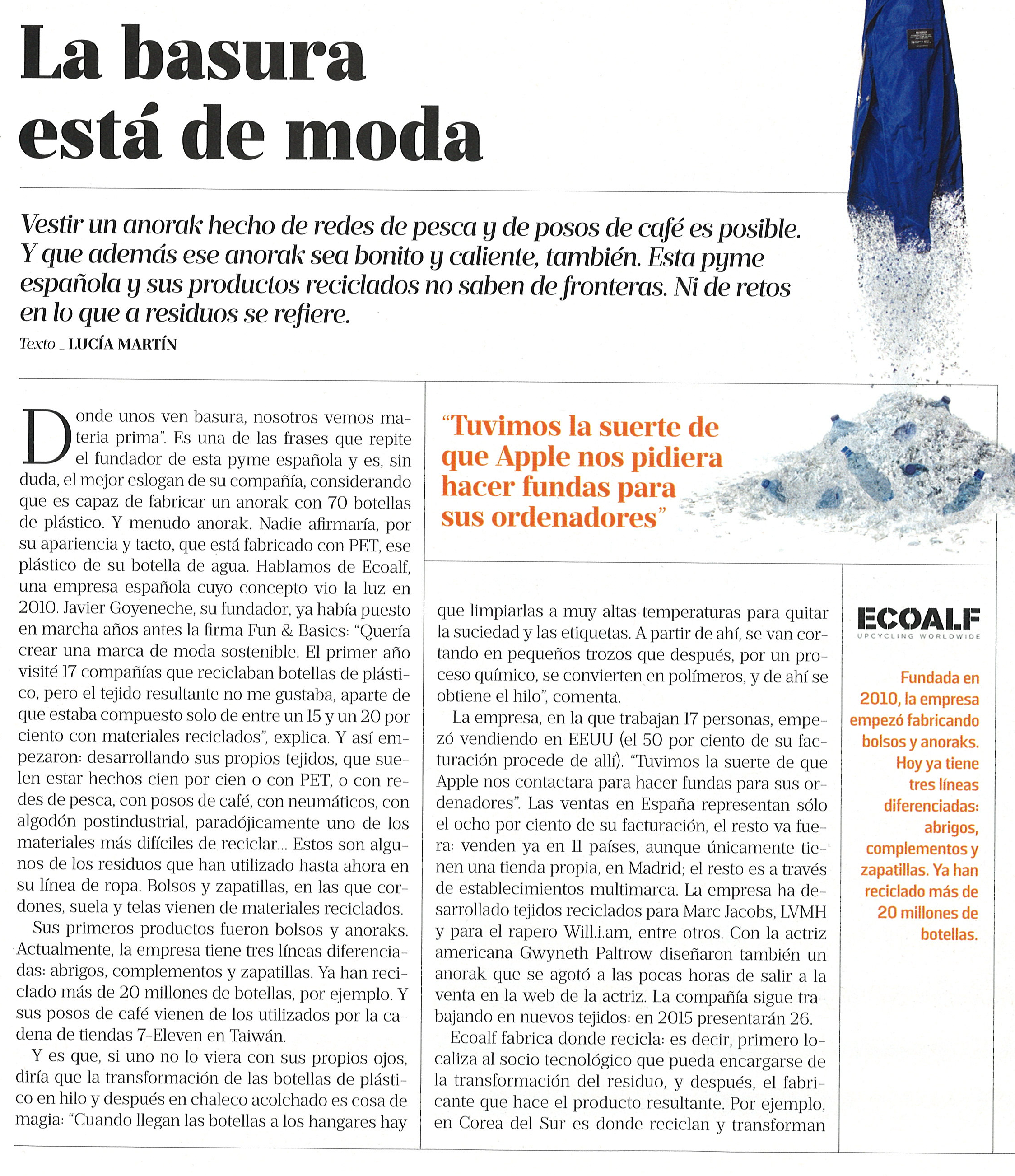 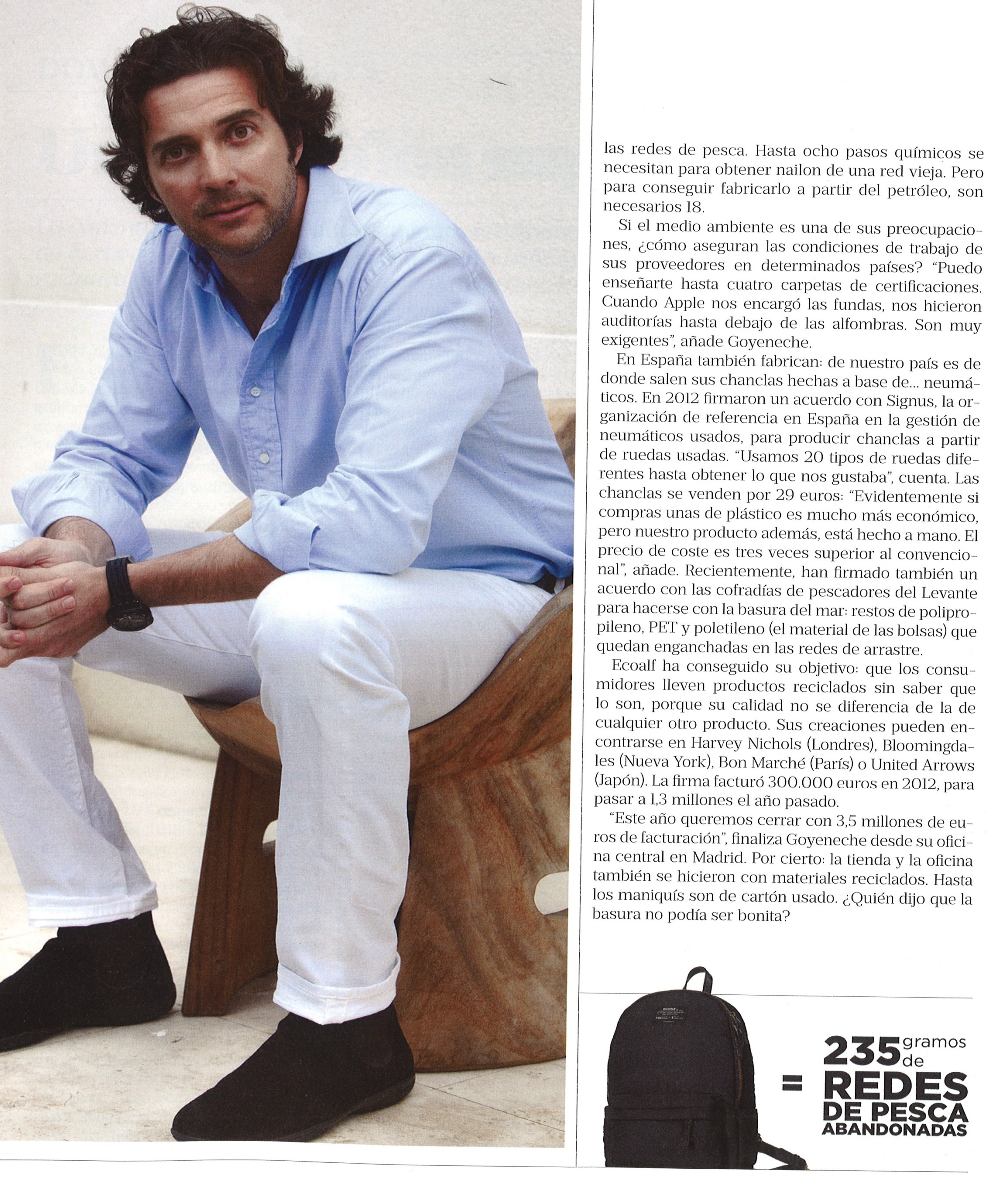 1.- ¿Cómo se llama la empresa que recicla botellas para hacer sus propios tejidos?______________________________________________________________________________________________________________________________________________________2.- ¿Cuáles son los materiales que recicla esta empresa?______________________________________________________________________________________________________________________________________________________3.- ¿Qué cosas se fabrican con este material reciclado?______________________________________________________________________________________________________________________________________________________4.- Cuál es el proceso mediante el cual se fabrica el hilo?______________________________________________________________________________________________________________________________________________________5.- ¿Qué quiere decir « Ecoalf fabrica donde recicla »?______________________________________________________________________________________________________________________________________________________6.- ¿De qué se ocupa « Signus »?______________________________________________________________________________________________________________________________________________________7.- ¿Para qué utiliza la empresa las ruedas usadas?______________________________________________________________________________________________________________________________________________________8.- ¿Cuál ha sido el objetivo de la empresa?______________________________________________________________________________________________________________________________________________________9.- ¿Qué quiere decir el título del texto: « La basura está de moda »?______________________________________________________________________________________________________________________________________________________COMPRENSIÓN ESCRITA: FALSO O VERDADERO:FUNCIONAMIENTO DE :a.- COMPLETAR CON POR Y PARA: ()1.- ______________ obtener el hilo las botellas pasan _______________ un proceso químico.2.- Estas botellas se han convertido en material __________________ hacer ropa.3.- Esta empresa trabaja __________________ gente muy famosa.4.- __________________ hacer una mochila se necesitan 235 gramos de redes de pesca.b.- COMPLETAR CON SER Y ESTAR: ()1.- Esta empresa, __________________ una empresa de reciclaje.2.- La tienda y la oficina central __________________ en Madrid.3.- El anorak __________________ de botellas recicladas.4.- Sus ropas __________________ en tiendas muy famosas.5.- Las fundas de los ordenadores __________________ de material reciclado.c.- COMPLETAR CON LAS PREPOSICIONES: en, con, a, de  (2 pts)1.- Esta empresa convierte basura __________________  ropa.2.- Esta empresa cuenta __________________ varias certificaciones.3.- La empresa exporta sus productos __________________ exterior.4.- La empresa hace ________________  la basura su material de fabricación.d.- VOLVER A ESCRIBIR LAS FRASES SUSTITUYENDO LAS PALABRAS EN NEGRITA POR PRONOMBRES: (2 pts)1.- Muchos clientes compran mochilas para regalar a sus niños.___________________________________________________________________________2.- Otras empresas  recogen la basura.___________________________________________________________________________3.- El fabricante va a trabajar con el producto resultante.___________________________________________________________________________4.- La empresa ha hecho las chanclas con llantas. E.-PONER ESTOS VERBOS QUE ESTÁN EN PRESENTE, EN PRETÉRITO INDEFINIDO: (1 pts)EXPRESIÓN ESCRITA:( )Redactar un texto de unas 120 palabras¿Qué opinas de reciclar basura para hacer ropa?¿Conoces otros productos que se pueden reciclar y su utilización?¿Cuál es el impacto de este procedimiento en el medio ambiente?VERDADEROFALSOEl 20% de su facturación viene de fuera de España.El 50% de su facturación viene de España.Las chanclas de plástico cuestan 29 euros.lleganvienensonven